 	Заключение о результатах публичных слушаний 
в сельском поселении Малый Толкай муниципального района Похвистневский Самарской области по проекту решения Собрания представителей сельского поселения Малый Толкай муниципального района Похвистневский Самарской области «О внесении изменений в Генеральный план сельского поселения Малый Толкай муниципального района Похвистневский Самарской области»                                       _06__ _декабря___2021 года1. Дата проведения публичных слушаний – дата проведения публичных слушаний – 02 ноября  2021 года  по 06 декабря  2021 года.2. Место проведения публичных слушаний (место проведения экспозиции проекта Правил) – Самарская область, Похвистневский район, с.Малый Толкай, ул.Молодежная, д.2б.3. Основание проведения публичных слушаний – оповещение о начале публичных слушаний в виде постановления Главы сельского поселения Малый Толкай муниципального района Похвистневский Самарской области от 02 ноября 2021 года № 62 «О проведении публичных слушаний по проекту изменений в Генеральный план сельского поселения Малый Толкай муниципального района Похвистневский Самарской области», опубликованное в газете «Вестник поселения Малый Толкай» от 03. 11.2021 № 28 (336).4. Вопрос, вынесенный на публичные слушания – проект решения Собрания представителей сельского поселения Малый Толкай муниципального района Похвистневский Самарской области «О внесении изменений в Генеральный план сельского поселения Малый Толкай муниципального района Похвистневский Самарской области» (далее – проект изменений в Генеральный план).5. Собрания участников публичных слушаний в сельского поселения Малый Толкай муниципального района Похвистневский Самарской области по вопросу публичных слушаний проведены: в селе Малый Толкай – 17.11.2021 в 10.00 часов по адресу: Самарская область, Похвистневский район, село Малый Толкай, ул. Молодёжная, д 2б.;в поселке Камышевка – 17.11.2021 в 12.00 часов по адресу: Самарская область, Похвистневский район, поселок Камышевка, ул.Ленина, д.40А;          в поселке Передовка  – 17.11.2021 в 14.00 часов по адресу: Самарская область, Похвистневский район, поселок Передовка, ул. Юбилейная02., д.2а;на железнодорожном разъезде Тунгуз 17.11.2021 в 16.00 часов по адресу: Самарская область, Похвистневский район, железнодорожный разъезд Тунгуз, ул. Лесная, д.1.6. Заключение о результатах публичных слушаний подготовлено на основании протокола публичных слушаний № 1  от 04 декабря 2021.7. На публичных слушаниях внесены следующие замечания и предложения: 7.1. гражданами, являющимися участниками публичных слушаний и постоянно проживающими на территории, в пределах которой проводятся общественные обсуждения или публичные слушания – всего 10 человек, в том числе: - о целесообразности внесения изменений в генеральный план высказались 10 человек; - мнения, содержащие отрицательную оценку внесения изменений в генеральный план не высказаны; - замечания и предложения по проекту изменений  не поступили;7.2. иными участниками общественных обсуждений или публичных слушаний - всего 0 человек, в том числе: - о целесообразности внесения изменений в генеральный план не высказались ; - мнения, содержащие отрицательную оценку внесения изменений в генеральный план не высказаны; - замечания и предложения по проекту изменений поступили не поступили.8. По результатам публичных слушаний, с учетом выраженных мнений о целесообразности утверждения проекта изменений в Генеральный плани аргументированных выводов, содержащихся в приложении 1 к настоящему заключению, рекомендуется утвердить проект изменений в Генеральный план. **********************************************    поселения    Малый  Толкай                                         РАСПРОСТРАНЯЕТСЯ БЕСПЛАТНОГазета основана 14.06.2010 г.    поселения    Малый  Толкай                                         06.12.2021  года№ 36(344)    поселения    Малый  Толкай                                         ОФИЦИАЛЬНОЕОПУБЛИКОВАНИЕ         Глава поселения	            Р.Ю.Атякшева                                            Учредители: Администрация сельского поселения Малый Толкай муниципального района Похвистневский Самарской области и Собрание представителей сельского поселения Малый Толкай муниципального района Похвистневский Самарской области.Издатель: Администрация сельского поселения Малый Толкай муниципального района Похвистневский Самарской областиУчредители: Администрация сельского поселения Малый Толкай муниципального района Похвистневский Самарской области и Собрание представителей сельского поселения Малый Толкай муниципального района Похвистневский Самарской области.Издатель: Администрация сельского поселения Малый Толкай муниципального района Похвистневский Самарской областиУчредители: Администрация сельского поселения Малый Толкай муниципального района Похвистневский Самарской области и Собрание представителей сельского поселения Малый Толкай муниципального района Похвистневский Самарской области.Издатель: Администрация сельского поселения Малый Толкай муниципального района Похвистневский Самарской областиАдрес: Самарская область, Похвистневский район, село Малый Толкай, ул. Молодежна,2 тел. 8(846-56) 54-1-40Тираж 100 экз. Подписано в печать Редактор Ефремова Ю.С.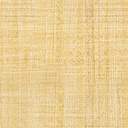 